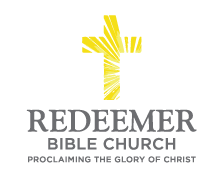 Intro:Preaching Point:  God has given this passage to you so that   ________________________________________________________________________________________________________________________________________________The Gospel ____  ______________, v16bThe Gospel  ________   _______________, v16bThe Gospel  __________   ____________    ___________, v16cThe Gospel _______________    __________________, v17Conclusion:  